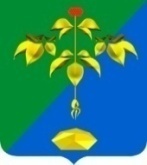 ГЛАВА ПАРТИЗАНСКОГО ГОРОДСКОГО ОКРУГАПРИМОРСКОГО КРАЯП О С Т А Н О В Л Е Н И Е  (ПРОЕКТ) «___»_____________                                                                                 № _____О предоставлении (об отказе в предоставлении) разрешения на условно разрешенный вид использования земельного участка на территории Партизанского городского округаВ соответствии с Градостроительным кодексом Российской Федерации, Федеральным законом от 6 октября 2003 г. №131-ФЗ «Об общих принципах организации местного самоуправления в Российской Федерации», Правилами землепользования и застройки Партизанского городского округа, решением Думы Партизанского городского округа от  30 сентября 2011 года № 369, рассмотрев заявление Агеева Евгения Владимировича от 30 марта  2023 года,            на основании заключения по результатам публичных слушаний  от ___________ г.                  № ____,  рекомендаций  Комиссии по подготовке проекта Правил землепользования и застройки Партизанского городского округа (протокол         от ________ г.  № ____), на основании статьи 29 Устава Партизанского городского округа ПОСТАНОВЛЯЮ1. Предоставить разрешение (отказать в предоставлении разрешения) на условно разрешенный вид использования земельного участка - «ведение огородничества» - земельного участка, образуемого в соответствии со схемой расположения земельного участка на кадастровом плане территории, утвержденной постановлением администрации Партизанского городского округа  от  29 марта 2023 г.  № 428-па «Об утверждении схемы расположения земельного участка на кадастровом плане территории, расположенного на территории Партизанского городского округа». Адрес (местоположение) земельного участка установлен: примерно в 270 метрах по направлению на юго-запад относительно ориентира – многоквартирного жилого дома, расположенного за пределами границ земельного участка. Почтовый адрес ориентира: Российская Федерация, Приморский край, Партизанский городской округ,          г. Партизанск, ул. В.И. Чкалова, дом 24. Земельный участок общей площадью 600 кв.м. состоит из двух контуров, площадь контура № 1 – 308,88 кв.м.,  площадь контура № 2 – 291,4 кв. м.Земельный участок расположен в территориальной зоне ЦС3.2. Во исполнение настоящего постановления Агееву Евгению Владимировичу обратиться в филиал федерального государственного бюджетного учреждения «Федеральная кадастровая палата Федеральной службы государственной регистрации, кадастра и картографии» по Приморскому краю для кадастрового учёта образуемого земельного  участка (в случае предоставления разрешения).3. Настоящее постановление подлежит опубликованию в газете «Вести» и размещению на официальном сайте администрации Партизанского городского округа в сети «Интернет» в течение 7 дней с момента подписания.4. Контроль за исполнением настоящего постановления возложить                  на первого заместителя главы администрации С.С. Юдина.Глава городского округа                                                                   О.А.Бондарев